Муниципальное бюджетное образовательное учреждение Грязовецкого муниципального района Вологодской области «Средняя школа №2 г. Грязовец»Направление «Юные  Тимирязевцы»Номинация «Опытническое растениеводство»Опытно – исследовательская работа«Сортоиспытание моркови»Автор: Денисова Анастасия Михайловна,ученица 6 классаРуководитель: Бабкина Ирина Львовнаг. Грязовец2021СОДЕРЖАНИЕВведение                                                                                                         3Глава 1. Общие сведения о моркови                                                        5Глава 2. Практическая часть                                                                   10                                                     Заключение                                                                                                    13Список литературы                                                                                         14ВВЕДЕНИЕВ нашем небольшом городке, большинство населения имеет небольшой земельный участок.  Картофель, морковь, свёкла, капуста – традиционные посадки для наших грязовчан.Понятно, что все стремятся получить со своих участков урожай по максимуму, но как это сделать? С чего начать? А начать следует с выбора сорта, который отвечает следующим требованиям: хорошие вкусовые качества, урожайность, товарный вид корнеплодов, устойчивость к болезням. Сегодня на сельскохозяйственном рынке предлагается большой выбор семян культурных растений, в том числе и моркови, некоторые совсем неизвестны для большинства населения. Как разобраться в этом многообразии и выбрать те сорта, которые будут давать хорошие и стабильные урожаи в наших климатических условиях?Цель: провести сортоиспытание моркови на её урожайность  Объект: урожай морковиПредмет: многообразие сортов моркови.Задачи:1 изучить  биологические особенности моркови, как сельскохозяйственной культуры2. изучить популярные среди грязовчан сорта моркови3. Выявить зависимость урожая моркови от её   сорта.4.Дать рекомендации по результатам работыМетоды:- метод теоретического исследования: изучение, отбор и систематизация материалов.- метод эмпирического исследования (наблюдение, эксперимент, измерение, математическая обработка данных).- метод анкетированияЗначимость: выявив урожайные  сорта моркови для нашей местности, можно использовать их семена для посадки на своём приусадебном участке, а также сделать рекламу этих сортов моркови в районной газете, выступить на занятиях клуба любителей сада и огорода, сделать рекламный ролик на сайте школы. Гипотеза: урожай моркови полностью зависит от её сорта .ГЛАВА 1. ОБЩИЕ СВЕДЕНИЯ О моркови1.1 История появления моркови как сельскохозяйственной культуры.Морковь – один из самых популярных корнеплодов. История ее возделывания превышает три тысячи лет. Культурная морковь происходит от дикой, которая произрастает в Европе и Азии. О моркови упоминалось еще в Вавилонии в Х веке до новой эры, а также в литературных источниках Древней Греции. Первоначально морковь выращивали не ради корнеплода, а ради ароматных листьев и семян.Современная морковь была завезена в Европу в X—XIII веках; Ибн-аль-Авам из Андалусии описывал красные и жёлтые сорта моркови. Византийский врач Симеон Сит(XI век) упоминает те же самые цвета. Оранжевая морковь впервые появилась в Голландии в XVII веке. Она была известна еще древним грекам под названием «даукос». Это слово сохранилось и в современной Греции. Известна была морковь и древним римлянам. Она называлась у них «карота». Морковь - одно из древнейших культурных растений.1.2. Ботаническая характеристика морковиМорковь – двулетнее растение. В первый год из семени образуется розетка зелёных листьев и сочный корень, в котором накапливаются питательные вещества. Если корень посадить следующей весной, он выбросит цветоносные побеги.Морковь – Daucits carota L  относится к семейству зонтичныхЛистья моркови рассечённые. Отдельные листочки ланцетовидно – заострённые. Цветки мелкие с простым околоцветником, без чашечки, пять белых лепестков, пять тычинок, пестик один с нижней завязью. Соцветие – сложный зонтик, состоящий из отдельных простых зонтиков. Плод – двузерновка, распадающаяся на два плодика.Морковь – перекрёстноопыляемое растение, опыляют цветки насекомые (пчёлы, мухи).У корнеплода различают три части: головка, шейка и собственно корень. На поперечном разрезе видны сердцевина, окружающая её древесина, затем располагается камбиальный слой, снаружи находится кора и корковый слой. В шейке – такое же строение, только сердцевина более тёмная, а в корневой части сердцевины нет.Окраска корнеплода может быть красно – оранжевая (содержится пигмент каротин), жёлтая и белая (пигмент антохлор, мало содержит каротина), фиолетовая (пигмент антоциан).Поверхность корнеплода бывает гладкой с мелкими углублениями или небольшими бугорками – чечевичками, через них в корень поступает воздух.1.3. Биологические особенности роста и развития моркови. Семена моркови сохраняют всхожесть только один - два года, признаком свежих семян является резкий приятный «морковный» запах.Морковь  холодоустойчивое растение, легко переносит заморозки до -3...-5°С. Минимальной температурой для прорастания семян считается +4... +6°С, оптимальной - +18...+25°С. Для формирования и нарастания корнеплода наиболее благоприятная температура +18...+21°С, для роста листьев - +23...+25°С. Высокие температуры, особенно в соединении с недостатком влаги, прекращают рост корнеплодов и вызывают их огрубение, уродливость формы и снижают вкусовые качества.Морковь требовательна к свету. В условиях затенения снижается урожай. Морковь  чувствительна к  увлажнению во все периоды своего развития. Наиболее требовательна она к влаге в период от посева до появления всходов и во время интенсивного отрастания корнеплода. Резкие колебания влажности в период интенсивного роста корнеплода вызывают его растрескивание. И, в то же время морковь считается засухоустойчивой культурой.  К воздушной засухе эта культура приспособлена лучше других корнеплодов, этому оказывают содействие рассеченные листки и опушение листков и стеблей. Морковь чувствительна к  недостатку кислорода в грунте.1.4. Агротехнические приёмы выращивания моркови Для  выращивания   моркови  наиболее подходят хорошо аэрированные, среднесуглинистые и супесчаные почвы с нейтральной реакцией почвенного раствора (рН 6-7), хорошо растёт морковь и на окультуренных дерново – подзолистых почвах.Для моркови хорошими предшественниками являются  капуста, томат, огурец, лук, то есть культуры, рано освобождающие участок, чтобы его подготовить к посеву с осени. Почва под посев моркови должна быть хорошо обработана, поверхность  выровненной. Глубина заделки семян зависит от влажности и физически свойств почвы и может колебаться от 0,5 до 2,5 см, сеять морковь надо через 2- 3 см, т.к. при прореживании можно повредить соседнее растение. Расстояние между рядами 30 – 35 см. Очень важно не допустить пересыхания почвы после посева, особенно намоченными или барботированными семенами - прорастание семян в пересохшей почве ведет к гибели всходов. Семена начинают прорастать только через две – три недели. Через 2 – 2,5 месяца после посева корнеплод достигает толщины до 1,5 см и может быть использован в виде пучковой продукции. В это время нужно провести прореживание, чтобы между растениями было 5 – 6 см. Когда закончится рост листьев, начинается интенсивное нарастание корнеплода. Урожай моркови создаётся в последнюю четверть периода вегетации.Уход за посевами моркови во время вегетации состоит в своевременном и качественном междурядном рыхлении, борьбе с сорняками, болезнями и вредителями, а также поливах. Рыхление следует проводить до фазы 6-8 настоящих листков (до смыкания вегетативной массы).  Морковь очень чувствительна к высоким дозам органических удобрений. Непосредственно под морковь свежий навоз вносить нельзя, так как происходит сильное израстание ботвы, корнеплоды ветвятся и вкусовые качества их ухудшаются, поражаются посевы морковной мухой. Поэтому морковь должна идти второй или третьей культурой после внесения свежего навоза. С осени под морковь следует внести хороший перепрелый навоз или компост (4-6 кг/м2).Проводят 2-3 подкормки к моменту смыкания листьев азотными, фосфорными, калийными удобрениями Повышенные дозы калийных удобрений влияют на содержание сахаров в моркови, повышают ее лежкость, вкусовые качества и урожайность.Внесение слишком высоких доз азотных удобрений приводит к избыточному росту листвы, образованию ствола корнеплодов, огрубению их тканей, снижению содержания ценных питательных веществ и повышению содержания нитратов.1.5. Общие сведения о болезнях и вредителях моркови.Одним из опасных вредителей моркови является морковная муха, её личинка светло – жёлтого цвета, длиной 6-7 мм протачивает в корнеплодах ходы. Корнеплоды теряют сочность, становятся горьковатыми и деревянистыми. Листья моркови приобретают красновато - фиолетовый цвет, затем желтеют и засыхают. Характерную картину вызывают проволочники.При хранении корнеплоды поражаются белой и чёрной гнилью, споры которых могут проникнуть через ранки. наносимые при копке и перевозке.1.6. Многообразие сортов моркови. Наиболее распространённые у грязовчан сорта моркови: Витаминная, Нантская, Шантене,  Лосиноостровская, Королева Осени. Но есть и много других сортов: Артек, Рогнеда, Бирючекутская, Самсон, Нандрин F1, Камаран F1.Морковь Нантская 4  Среднеспелый сорт, период от всходов до уборки урожая 80-100 дней. Корнеплод цилиндрической формы, с гладкой поверхностью, длиной до , массой 70-100 гр., с сочной , оранжево – красной мякотью и повышенным содержанием каротина, отлично подходит для длительного хранения. ВИТАМИННАЯУрожай до 10 кг/кв.м. Сроки созревания: среднеспелый, от посева до технической спелости проходит 90 дней. Корнеплоды цилиндрические, тупоконечные, поверхность гладкая с маленькими глазками. Окраска мякоти и корнеплода - оранжевая. Сорт очень урожайный. Корнеплоды почти полностью погружены в почву, что не позволяет головки зеленеть. Корнеплоды с повышенным содержанием каротина, поэтому особенно рекомендуются для потребления в салатах. Приготовления детского и диетического питания. Возможно хранение в течение зимнего периода.  ЗИМНЯЯСреднеспелый сорт (период от всходов до технической спелости 67-98 дней). Корнеплод конические, тупоконечные, сердцевина небольшая, звездчатая или граненая. Окраска поверхности, мякоти и сердцевины корнеплода оранжевая. Вкусовые качества отличные. Устойчив к цветушности. Урожайность 4,7-6,6 кг/м2. Рекомендуется для потребления в свежем виде и длительного хранения. Один из лучших сортов для зимнего хранения. КОРОЛЕВА ОСЕНИУрожай до 3,8-9 кг/кв.м. Для открытого грунта. Сроки созревания: поздний, техническая спелость наступает на 117-130 день. Корнеплоды конические, длиной 20-. Мякоть оранжево-красная. Масса корнеплода 60-. Корнеплоды пригодны для длительного хранения. Для потребления в свежем виде, переработки, длительного хранения. Сорт поздний, поэтому уборка урожая возможна в более поздние сроки. За счет того, что корнеплоды могут долго храниться без потери вкусовых и товарных качеств возможно продлить потребление свежей моркови до нового урожая. Корнеплоды хорошего вкуса, пригодны для всех видов домашней кулинарии, консервирования.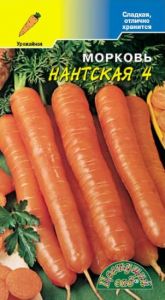 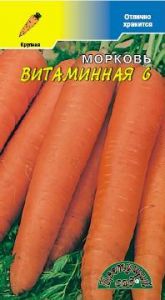 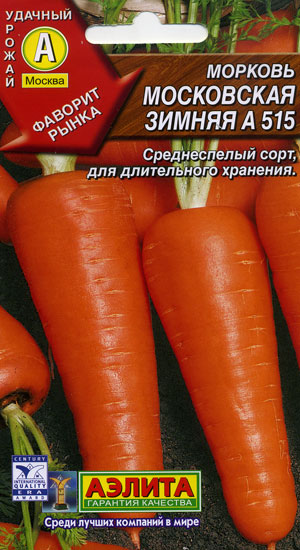 1.7. Пищевое и лекарственное использование моркови Морковь - одна из немногих культур, которую в свежем виде можно употреблять круглый год. Морковь издавна используется в народной медицине как лекарственное средство. Морковь превосходит многие овощи по содержанию витаминов. По содержанию каротина (провитамина А) она незначительно уступает только сладкому перцу и превосходит все другие овощи. В моркови есть так же витамины В1, В2, С, РР, К, фолиевая кислота, эфирное масло, соли кальция, фосфор, йод, железо. В связи с высоким содержанием йода морковь советуют употреблять при пониженной функции щитовидной железы. Морковный сок - отличное целебное средство при малокровии, заболеваниях сердечно-сосудистой системы, печени, почек и других болезнях. «От моркови больше крови» - так пословица характеризует значение моркови в питании людей.Иногда морковный сок употребляют в домашней косметике, поскольку отмечено, что он придает коже лица свежесть и бархатистость.Морковь используют для приготовления салатов, супов, гарниров, для жарения, тушения, маринования, консервирования овощей.II Практическая частьИсследование сортов моркови на приусадебном участке2.1. Подготовка почвыУчитывая требования моркови к почве, был выбран участок после лука, хорошо освещённый, продуваемый, средней увлажнённости суглинок. Грядки были выбраны одинаковой площади (1 кв.м).2.2. Посев семян.Для исследования были выбраны четыре сорта моркови, три среднеспелые и один позднеспелый сорт. Посеяны были в одни сроки.
При помощи доски, слегка её вдавливая в почву, получаем углубление  в 1,5 – 2 см с ровным дном по всему ряду, что особенно важно при посеве таких мелких семян, как морковь. Посаженные на одну глубину, семена дадут равномерные всходы,2.3. Появление всходов.Через две недели взошли среднеспелые сорта (Зимняя, Нантская, Витаминная) и через три недели взошли семена позднеспелого сорта (Королева Осени)Полные всходы появились раньше всех у Зимнего сорта (на 26 день после посева семян), затем у Нантской и Витаминной (на 30 день посева), позже всех полные всходы дала Королева осени (на 32 день посева).2.4. Рост и развитие растенийУход за растениями осуществлялся в соответствии агротехническим рекомендациям: рыхление, полив, подкормка, за всеми сортами одинаково. Прополку и рыхление проводились в один день через каждые 2 недели до смыкания ботвы. Не допускала образование корки. Учитывая, что морковь засухоустойчива, за сезон надо поливать 3 -4 раза, а в нынешнее засушливое лето, полив производили через каждые две недели. После появления первого настоящего листа проводила прореживание, оставляя по одному лучшему растению на расстояние 2 -3 см друг от друга.После появления 3 – 4 листьев была проведена подкормка минеральными удобрениями (на ведро воды – столовая ложка азотных удобрений – сульфат аммония, 2 столовых ложки фосфорных удобрений – суперфосфат, одна столовая ложка калийных удобрений – калийная соль).Ведро воды на 20 м ряда по обеим сторонам ряда, после чего почву рыхлила.Второе прореживание проводила, когда морковь достигла пучковой спелости (диаметр корнеплода 1см и более). При этом расстояние между растениями оставляла 5 -6 см.Пучковую спелость позже всех достигла позднеспелая морковь _ Королева осени – через 73 дня от посева семян, остальные сорта достигли пучковой спелости на 64 день от посева.В середине июля была проведена вторая подкормка минеральными удобрениями, увеличив количество калийных удобрений в 2раза  ( 40г на ведро) Таблица 1Фенологические наблюдения по росту и развитию моркови.Три среднеспелой сорта моркови почти одновременно по срокам росли и развивались, а запаздывала по срокам позднеспелая Королева осени.Уборка урожая проводилась одновременно всех сортов - 16 сентября, день был выбран сухой, без дождя. Все растения моркови на грядке выдернула, корнеплоды очистила от земли, ботва была обрезана в уровень с головкой, весь урожай по каждому сорту взвешен (корнеплоды и ботва отдельно)Сравнительная характеристика урожая разных сортов моркови.Таблица 2Из 56 кг всего урожая недогон (корнеплоды диаметром 2 см) составил 2,5 кг, корнеплоды уродливой формы 1,5 кг. В основном морковь крупная, не повреждённая вредителями и болезнями. С одного квадратного метра был получен примерно одинаковый результат 15 – 16 кг моркови, меньше урожайность  показал сорт моркови  Нантский 10 кг, хотя условия роста и развития для всех был одинаковый. Урожайность сортов морковиДлина корнеплода у Зимней и Нантской одинаковый, у Витаминной длина всех меньше.Диаметр плода одинаковый у Нантской и у королевы Осени, чуть меньше у Зимней и Витаминной. По окраске моркови можно судить о наличии большого количества провитамина А, и сорт Зимний особенно много его содержит (окраска ярко – оранжевая).Хранение. Хранится морковь у меня в подвале, в ящиках отдельно по сортам, морковь перед закладкой не мыла. На хранение выбирала только хорошие, крупных и средних размеров, хранится хорошо, гниль не встречалась.Вывод: Все сорта моркови дают хороший урожай, исключая  сорт Нантская, хотя по длине  и диаметру корнеплодов не уступает другим сортам. Сорт моркови Нантская очень популярный среди огородников, и мои результаты опыта разочаруют многих грязовчан. Гипотеза исследования одного года подтвердилась: урожай моркови зависит от сорта. Условия опыта были одинаковы для всех сортов. Конечно, надо бы данные результаты проверять не один год.  Заключение. При проведении исследования, я узнала очень много про морковь как растение и как сельскохозяйственную культуру, узнала о ее лечебных свойствах. На практике прошла все технологические этапы выращивания моркови. Получила опыт работы с почвой. Создала одинаковые условия для роста и развития моркови разных сортов и пришла к выводу, что лучше сеять не один сорт.  Не бояться пробовать садить новые сорта, но для уверенности получения урожая садить и свои испытанные  многолетней практикой сорта.  Теперь я могу посоветовать людям как выращивать морковь, как ее хранить. Выполняя эту исследовательскую работу я поняла, что работа с почвой трудная и кропотливая, требует много знаний, терпения и опыта.Литература, интернет-ресурсы.Овощеводство/ Марков В. М.-М.:Колос, 1977.-512 с.Растениеводство/ Посыпанов Г.С. - М.: Колос,1997,-448 с.Технология производства продукции растениеводства/ Гатаулина Г.Г.- М.: Колос, 1995.-448 с.http://www.sun-hands.ruhttp://www.vsluhblog.ru  Приложение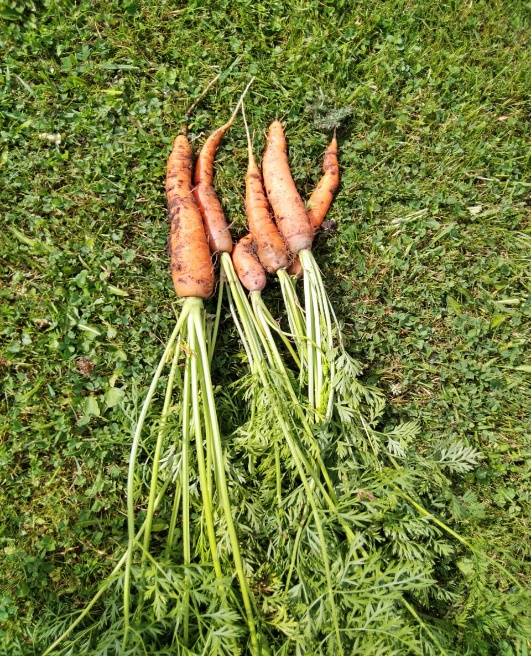 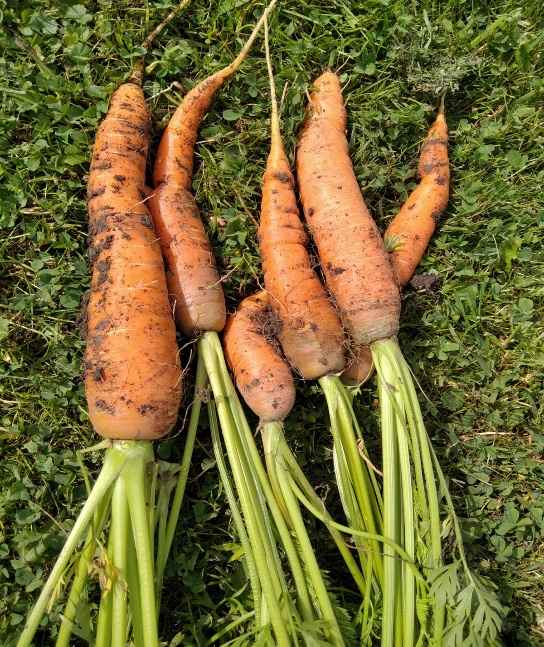 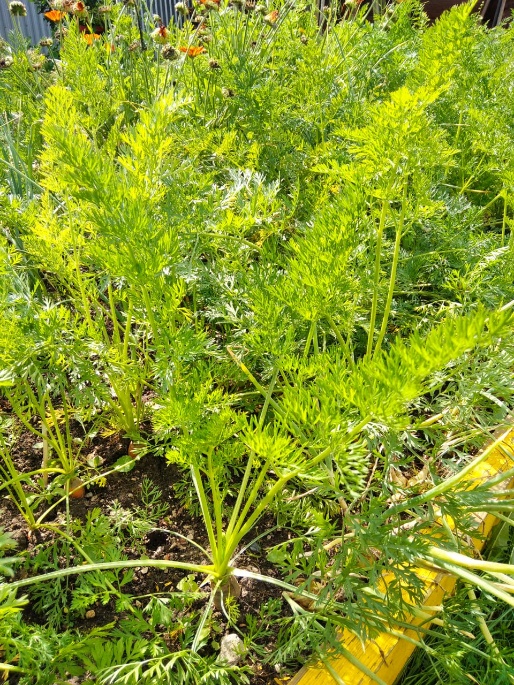 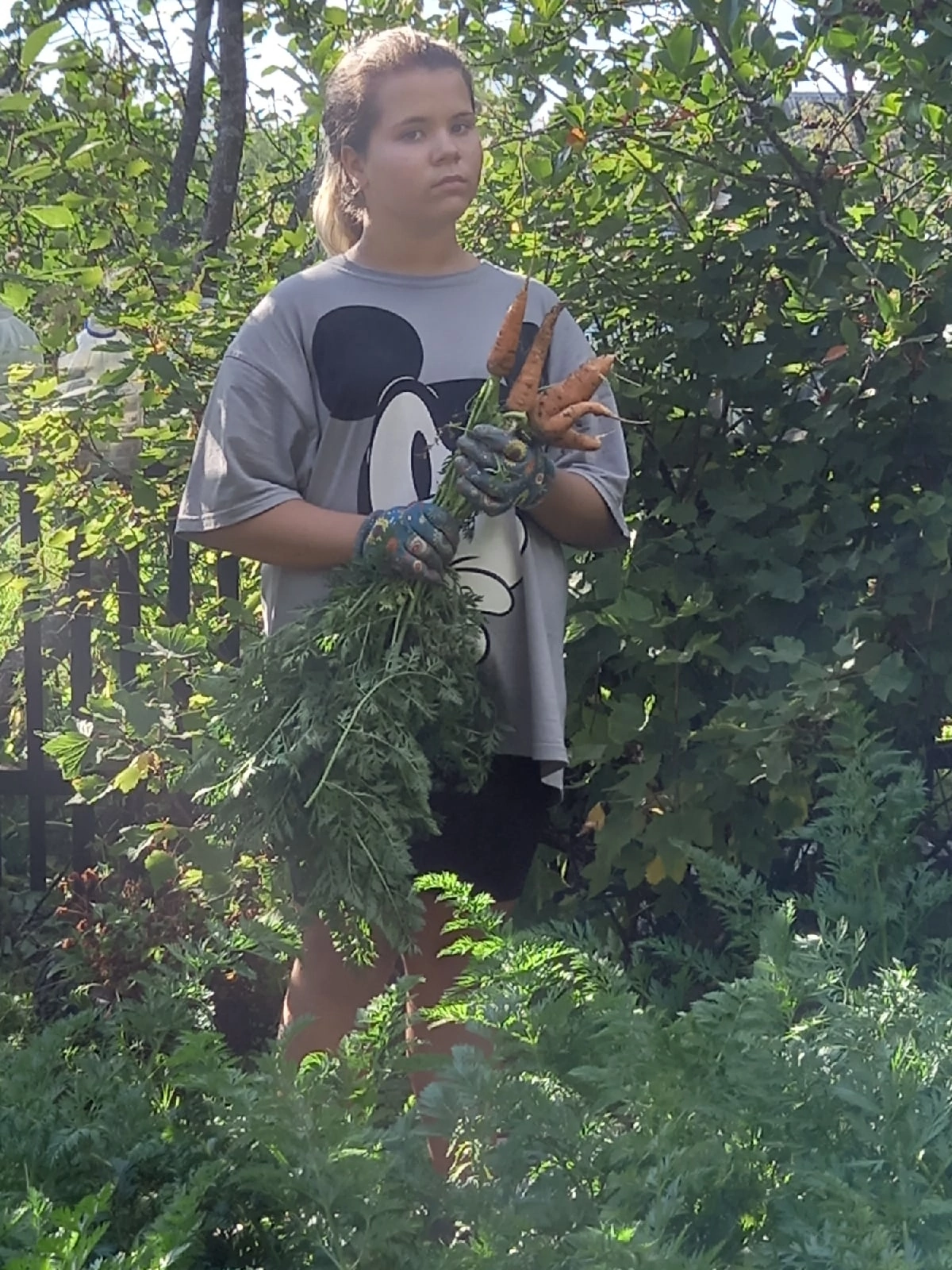 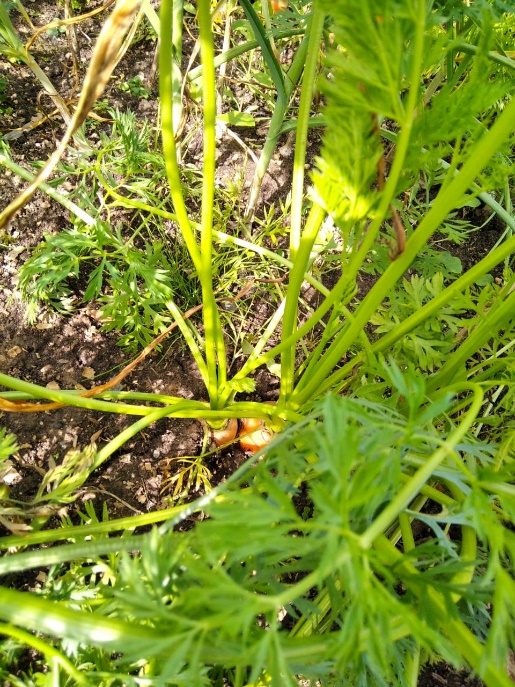 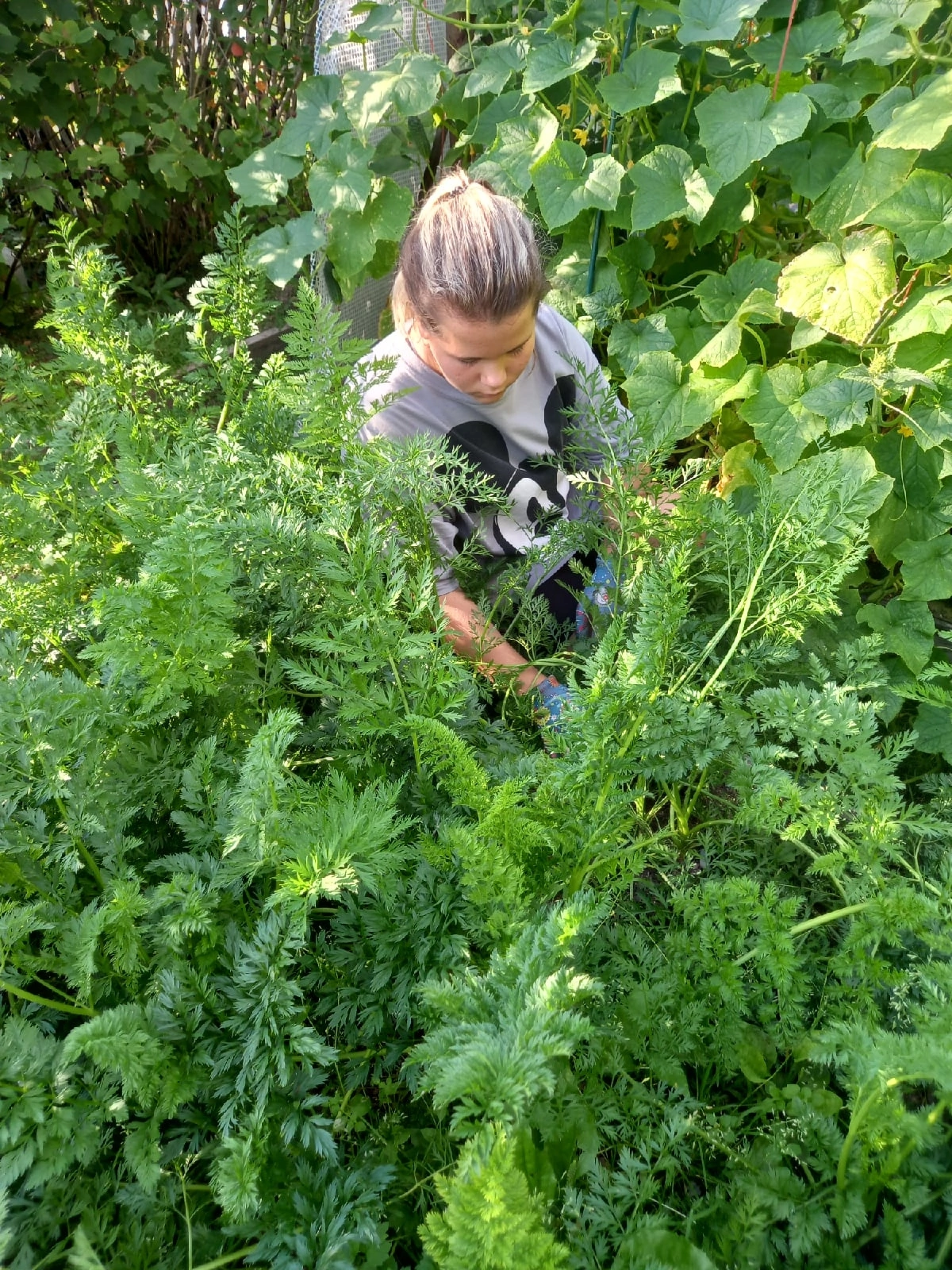 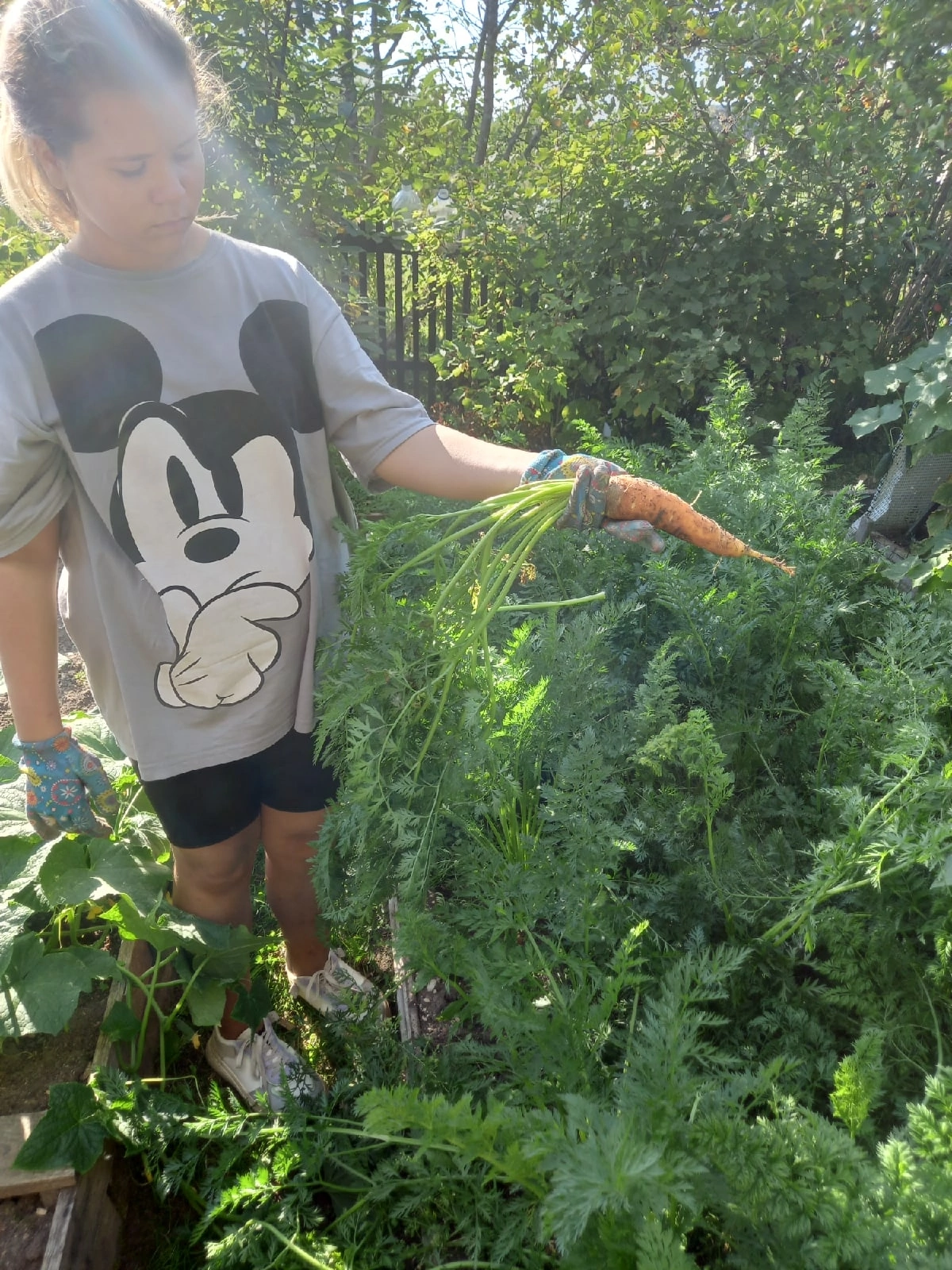 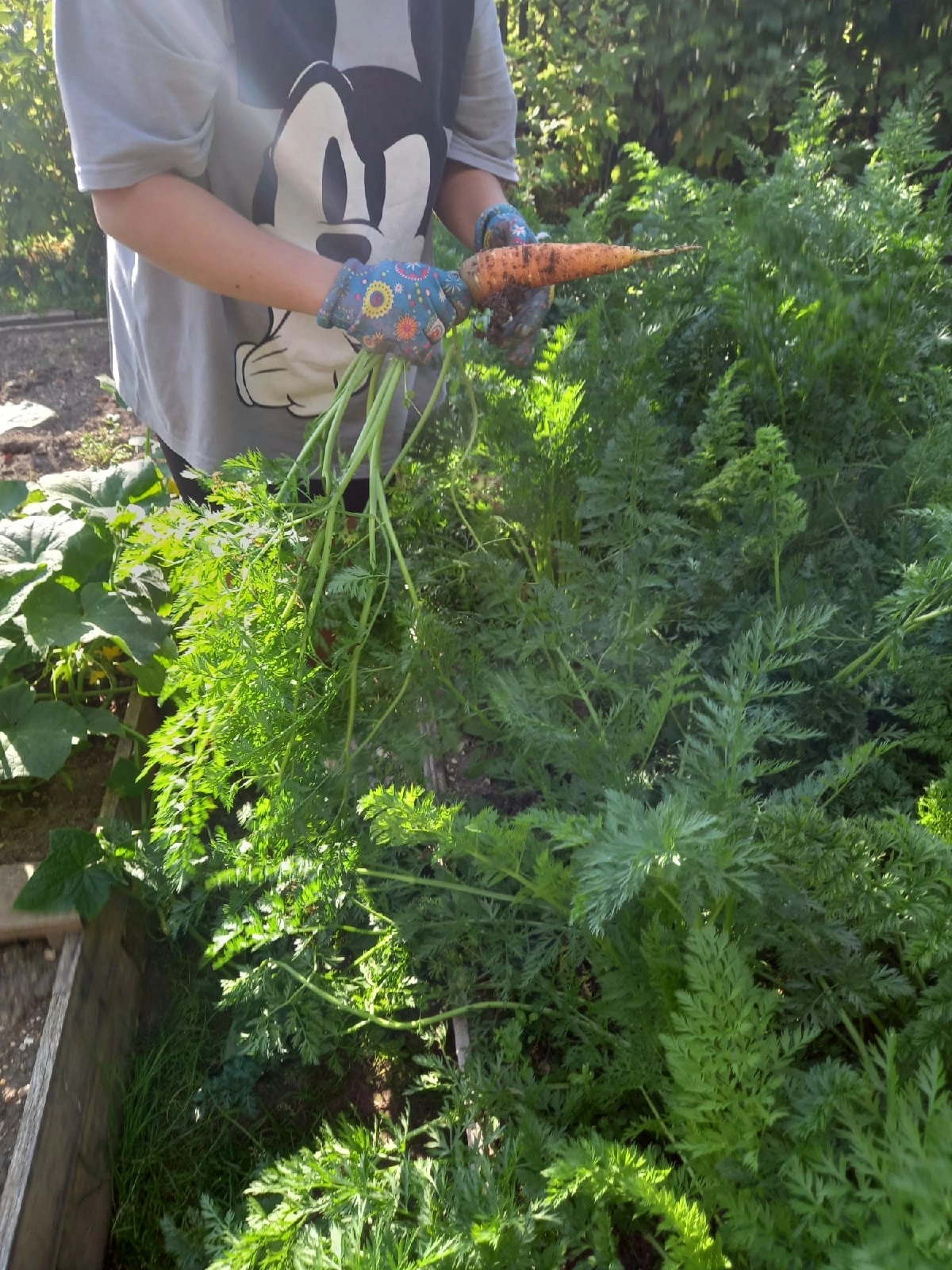 Формы развития морковиЗимняяНантскаяКоролева осениВитаминнаяПосев10.05.2110.05.2110.05.2110.05.21Начало всходов (10%)23.05.2125.05.2129.05.2122.05.21Полные всходы (75%)05.06.2110.06.2112.06.2110.06.21Начало пучковой спелости04.07.2108.07.2114.07.2105.07.21Полная (товарная) спелость14.07.2116.07.2120.07.2114.07.21Биологическая спелость01.09.2106.09.2109.09.2101.09.21Дата уборки16.09.2116.09.2116.09.2116.09.21СортЗимняяНантскаяКоролева осениВитаминнаяПлощадь делянки, м21 111 Вес ботвы, кг2 1 1,5 1,5 Вес урожая, кг16 10 15 15 Длина корнеплода, см20 20 18 15 Диаметр корнеплода, см13 14 14 13 Окраскаоранжеваяярко-оранжеваяоранжеваяоранжеваяПримечаниеморковь среднего размераМорковь хорошаяМорковь крупная, но много мелкойМорковь средняя